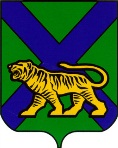 ТЕРРИТОРИАЛЬНАЯ ИЗБИРАТЕЛЬНАЯ  КОМИССИЯ
МИХАЙЛОВСКОГО РАЙОНАРЕШЕНИЕс. Михайловка  В соответствии с частью 1 статьи 38 Федерального закона «Об основных гарантиях избирательных прав и права на участие в референдуме граждан Российской Федерации», частью 1 статьи 45, частью 13 статьи 46 Избирательного Кодекса Приморского края, территориальная  избирательная комиссия  Михайловского районаРЕШИЛА:          1. Определить количество подписей избирателей, необходимых для регистрации кандидата, на должность главы  Новошахтинского городского    поселения Михайловского муниципального района, назначенных на 13 сентября 2020 года (прилагается).2. Направить настоящее решение в Избирательную комиссию Приморского края.3. Разместить настоящее решение на официальном сайте администрации Михайловского муниципального района в разделе «Территориальная избирательная комиссия Михайловского района» в информационно-коммуникационной сети «Интернет».Председатель комиссии		  	                                    А.А.ВеремчукСекретарь комиссии							    В.В. ЛукашенкоПриложениек решению территориальной избирательной комиссии Михайловского районаот 06 июля 2020 года № 153/874О количестве подписей избирателей, которое необходимо для регистрации кандидата, выдвинутого по единому избирательному округу на выборах главы Новошахтинского городского поселения Михайловского муниципального района, назначенных на 13 сентября 2020 года06.07.2020 г.                    153/874               Об определении  количества подписей избирателей,  необходимых для регистрации кандидата, на должность главы Новошахтинского  городского поселения Михайловского муниципального района,   назначенных на 13 сентября 2020 годаКоличество избирателей, зарегистрированных на территории Новошахтинского городского поселения Михайловского муниципального районаКоличество подписей избирателей, необходимое для регистрации кандидатаМаксимально возможное количество подписей избирателей, которое кандидат вправе предоставить для регистрации 67013438